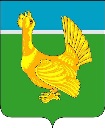 Администрация Верхнекетского районаПОСТАНОВЛЕНИЕОб установлении и исполнении расходного обязательства муниципального образования Верхнекетский район Томской области на проведение комплексных кадастровых работ на территории Верхнекетского района Томской области на 2022 год В соответствии со статьей 86 Бюджетного кодекса Российской Федерации,  решением Думы Верхнекетского района от 28.12.2021 № 53 «О местном бюджете муниципального образования Верхнекетский район Томской области на 2022 год и на плановый период 2023 и 2024 годов», Порядком предоставления и распределения субсидий из областного бюджета местным бюджетам на проведение комплексных кадастровых работ на территории Томской области, утвержденным постановлением Администрации Томской области от 20.09.2019 № 328а «Об утверждении государственной программы «Эффективное управление государственным имуществом Томской области», распоряжением Администрации Томской области от 23.03.2020 № 174-ра «Об организации проведения комплексных кадастровых работ на территории Томской области в 2021 году и плановом периоде 2022 и 2023 годов», постановляю:1. Установить расходное обязательство муниципального образования Верхнекетский район Томской области на проведение комплексных кадастровых работ на территории Верхнекетского района Томской области на 2022 год в сумме 1 534 440 (один миллион пятьсот тридцать четыре тысячи четыреста сорок) рублей 00 копеек, в том числе:1) за счет средств субсидии из областного бюджета на проведение комплексных кадастровых работ на территории Томской области в рамках государственной программы «Эффективное управление государственным имуществом Томской области», утвержденной постановлением Администрации Томской области от 20.09.2019 № 328а (далее - Субсидия), в сумме 1 515 591 (один миллион пятьсот пятнадцать тысяч пятьсот девяносто один) рубль 58 копеек, в том числе:за счет средств федерального бюджета в сумме 1 155 735 (один миллион сто пятьдесят пять тысяч семьсот тридцать пять) рублей 06 копеек; за счет средств областного бюджета в сумме 359 856 (триста пятьдесят девять тысяч восемьсот пятьдесят шесть) рублей 52 копейки;2) за счет средств местного бюджета муниципального образования Верхнекетский район Томской области на софинансирование проведения комплексных кадастровых работ в рамках муниципальной программы «Устойчивое развитие сельских территорий Верхнекетского района до 2023 года», утвержденной постановлением Администрации Верхнекетского района от 05.06.2013 № 627, в сумме 18 848 (восемнадцать тысяч восемьсот сорок восемь) рублей 42 копейки (далее-средства местного бюджета).2. Исполнение расходного обязательства осуществляет Администрация Верхнекетского района. Контроль за целевым использованием Субсидии и средств местного бюджета, за достижением целевого значения показателей результативности использования Субсидии осуществляет Управление по распоряжению муниципальным имуществом и землей Администрации Верхнекетского района.3. Администрации Верхнекетского района (Сибиряков Д.В.) представлять в Департамент по управлению государственной собственностью Томской области (далее - Департамент) отчеты об использовании Субсидии по формам и в сроки, установленные соглашением с Департаментом.4. В случае наличия остатка Субсидии Администрация Верхнекетского района обеспечивает возврат Субсидии в неиспользованной части в установленном бюджетным законодательством порядке.5. Опубликовать настоящее постановление в информационном вестнике Верхнекетского района «Территория» и разместить на официальном сайте Администрации Верхнекетского района. 6. Настоящее постановление вступает в силу со дня его официального опубликования и распространяет своё действие на правоотношения, возникшие с 03 февраля 2022 года.  7. Контроль за исполнением настоящего постановления возложить на первого заместителя Главы Верхнекетского района по экономике и инвестиционной политике.И.о. Главы Верхнекетского района                                                            Д.В. СибиряковА.Е. Набродова______________________________________________________________________________________Дело-2, УФ – 1, бух. адм.-1, Сибиряков Д.В.-1, УРМИЗ - 1.18 февраля 2022 г.р.п. Белый ЯрВерхнекетского района Томской области                №168